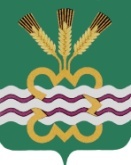 ГЛАВА МУНИЦИПАЛЬНОГО ОБРАЗОВАНИЯ«КАМЕНСКИЙ ГОРОДСКОЙ ОКРУГ»РАСПОРЯЖЕНИЕ26.03.2019											№ 55п.МартюшО признании утратившим силу Административного регламентапредоставления муниципальной услуги «Выдача разрешения на вступление в брак несовершеннолетним лицам, достигшим возраста шестнадцати лет», утвержденного распоряжением Главы Каменского городского округа от 23.10.2014 года № 194 (в редакции от 10.05.2016 г. № 99, от 28.03.2017 года № 29)В целях приведения нормативных правовых актов Каменского городского округа в соответствии с действующим законодательством Российской Федерации и Свердловской области, руководствуясь постановлением Главы Каменского городского округа от 10.09.2015 г. № 2442 «Об утверждении порядка разработки и утверждения административных регламентов предоставления муниципальных услуг, порядка проведения экспертизы проектов административных регламентов предоставления муниципальных услуг» (в редакции от 04.02.2016 г. № 224, от 23.11.2018 г. № 1812, от 21.12.2018 г. № 2140), Уставом муниципального образования «Каменский городской округ»:1. Административный регламент предоставления муниципальной услуги «Выдача разрешения на вступление в брак несовершеннолетним лицам, достигшим возраста шестнадцати лет», утвержденный распоряжением Главы Каменского городского округа от 23.10.2014 года № 194 (в редакции от 10.05.2016 г. № 99, от 28.03.2017 года № 29) признать утратившим силу.2. Опубликовать настоящее распоряжение в газете «Пламя» и разместить на официальном сайте муниципального образования «Каменский городской округ».3. Контроль за выполнением настоящего распоряжения возложить на заместителя Главы Администрации по вопросам организации управления и социальной политике Е.Г. БалакинуГлава городского округа							С.А. Белоусов